HOOGTEPUNTEN VANAF 2011Korte omschrijving van de historie van Muziekvereniging Alliance.Zie voor uitgebreide verslagen, foto's, e.d. de geschiedenis per jaartal.2011Jaarlijkse concerten zoals Nieuwjaarsconcert, carnavalsconcert en voorspeelmiddag en Alliance Zomerfestijn.3 april, Opleidingsfestival De Langstraatcup te Kaatsheuvel, Opleidingsorkest Dynamite21 april HaFa Manifestatie Gemeentehuis De zeven muziekkorpsen uit Drimmelen hebben donderdagavond voorafgaand aan de tweede termijn van de Kerntakendiscussie in de opinieraad een muzikaal statement afgegeven op het plein voor het gemeentehuis in Made. Zo’n 120 muzikanten van de verschillende harmonie- en fanfarekorpsen speelden gezamenlijk diverse marsen en een aantal (vice)voorzitters van de muziekverenigingen deden een woordje over de noodzaak van het behoud van muziekopleidingen in de Drimmelense kernen.29 april 2 maal een Koninklijke onderscheiding binnen onze vereniging nl. Annemiek Bos-Smit uit Lage Zwaluwe enBert Lankhuijzen.17 decemberC1000 Kerstconcert mmv Harmonieorkest Alliance, balletvereniging Zwaluwnest, de gemengde koren De Cantorij en Vriendschap door Zang. Verder de bariton Henk Heijnen en de 13-jarige Julia Schonegevel. Anderhalf uur later is het concert afgelopen en is iedereen in kerstsfeer. In dorpshuis Den Domp kon iedereen nagenieten van een optreden van Die Bayerische Dorfkappelle.2012Jaarlijkse concerten zoals Nieuwjaarsconcert, carnavalsconcert (laatste keer) en voorspeelmiddag en Alliance Zomerfestijn.11 maart, Eerste optreden van Opstaporkest Frivool met 7 leerlingen o.l.v. Anne Hoogendijk25 maart, Muziekdag te Waspik, Opleidingsorkest Dynamite24 november Uitwisselingsconcert met het Ruimteorkest te Zevenbergen 20133 maart Concert met alle Muziekverenigingen uit de Gemeente Drimmelen 9 maart Uitwisselingsconcert met het Fanfare Excelsior te Genderen 20 april Hirundo CircusGroots concert in Sporthal De Rietgors in samenwerking met Gym/Turnvereniging HirundoBijzonder hoe muziek en beweging goed samengaan. Alles gepresenteerd in een echte pisteTer voorbereidingen op het bondsconcours :5 en 6 oktober 2013 Repetitieweekend harmonie Alliance 2013 26 oktober Uitwisselingsconcert met Regio-orkest West-Brabant te Zevenbergen 10 november Uitwisselingsconcert met OKK Zevenbergschen Hoek, locatie R.K. Kerk Lage Zwaluwe24 novemberBondsconcours te Veldhoven, 79,3 punten, zeer goed voor een 2e prijsEr ontstond een erg teleurstellende sfeer, maar Sinterklaas kwam ons opvrolijken in Den Domp.Ook de dirigent Jan van de Sanden, was achteraf ontzettend trots op onze prestatie en uitvoering.2014FOTO'S o.a.13 december 2014, Optreden Bayerische kapel; Kerstmarkt te Stabroek (B)8 november 2014, Showtime concert12 oktober 2014, Optreden Bayerische kapel; Kapellenfestival Morava te Tilburg5 oktober 2014, repetitieweekend Opl. orkest Dynamite24 augustus 2014, Optreden Bayerische kapel Muziekfeest bij De Zonzeel te Hooge Zwaluwe27 en 28 juni 2014, Alliance Zomerfestijn te Lage Zwaluwe22 juni 2014, Uitwisselingsconcert Dynamite met OKK te Zevenbergschen Hoek25 mei 2014, Optreden Dynamite te Bosbadhoeve13 mei 2014 Uitreiking cheque Rabo clubkas11 mei 2014, Maritiemconcert mmv Shantykoor en verhalenvertelster Nelleke ten Haaf26 april 2014, Koningsdag, rondwandeling5 april 2014, Uitwisselingsconcert, mmv OVU Wagenberg en Fanfare Amerklanken te Drimmelen29 maart 2014, Kapellenfestival Die Bayerische Dorfkapelle23 maart 2014, VoorspeelmiddagBlaaskapel Tiepies Nix tijdens Carnavalsperiode 201425 januari 2014, Promotie Jumbo12 januari 2014, Nieuwjaarsconcert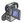 FILMPJES o.a.23 maart 2014, Voorspeelmiddag29 maart 2014, Kapellenfestival Die Bayerische Dorfkapelle, Den Domp Lage ZwaluweBlaaskapel Tiepies Nix tijdens Carnavalsperiode 20148 november 2014, Showtime 2015FOTO'S o.a.19 december 2015, Christmas in Harmony, R.K. Kerk Lage Zwaluwe14 november 2015, Intocht Sint Nicolaas, dorp Lage Zwaluwe11 oktober 2015, Slagwerkfestival, De Zonzeel te Hooge Zwaluwe11-12-13 september 2015 ZZF (Zwaluws Zomerfestijn)11-12-13 september 2015 ZZF (concert Thema filmmuziek)14 juli 2015 optreden Dynamite bij Bejaardenhuis De Ganshoek11 juli 2015 Jaarlijkse BBQ27 april 2015, Koningsdag26 aril 2015 Havenfeesten Lage Zwaluwe18 april 2015 Eurofestival optreden Dynamite1 maart 2015 SMD Concert12 tot en met 17 februari 2015, diverse optredens Tiepies Nix31 januari 2015, optreden Tiepies Nix25 januari 2015, optreden Tiepies Nix17 januari 2015, optredens Tiepies Nix11 januari 2015 Nieuwjaarsconcert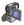 FILMPJES o.a.1 maart 2015 SMD Concert12 tot en met 17 februari 2015, diverse optredens Tiepies Nix25 januari 2015, Blaaskapel Tiepies Nix optreden Opwermfeest te Moerdijk 2016FOTO'S o.a.23 oktober 2016, Optreden Die Bayersche Dorfkapelle bij 'd Ossekoppe te Ossendrecht1-2 oktober 2016, Jeugd muziekweekend9-10-11 september 2016Zwaluws Zomerfestijn 2016, 2e editite, Facebook en KijkopDrimmelen.nl19 juli 2016, Buitenconcert Bejaardenhuis de Ganshoek te Lage Zwaluwe4 juni 2016, IJsselfestival te Zwolle, impressie1 juni 2016 Ledewerving, Martinus op eiland Martinique17 april 2016 Repetitiedag en aansluitend uitwisselingsconcert met Kon. Erkende Fanfare Concordia uit Hooge Zwaluwe, georganiseerd door Harmonie Alliance uit Lage Zwaluwe2 april 2016, Kapellenfestival; locatie Zonzeel te Hooge Zwaluwe, georganiseerd door Die Bayerische Dorfkapellen (DBD)4 t/m 9 februari 2016, Compilatie Carnaval 201624 januari 2016Optreden bij Morava Tilburg,Die Bayerische Dorfkapelle10 januari 2016, Nieuwjaarsconcert